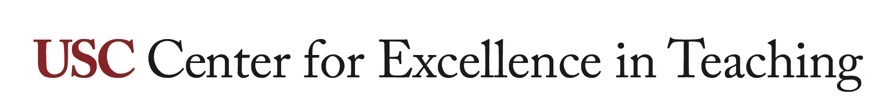  Time zone optionsNote: Green fields indicate reasonable learning hours in the corresponding time zones, defined a 7:00 am through 10:00 pm.US Pacific Zone TimeChina, Taiwan, HK TimeKorea TimeIndonesia TimeIndia TimeUK, EU (+1h) TimeSaudi Arabia TimeMexico TimeBrazil Time8:00 AM – 10:00 AM11:00 PM – 1:00 AM12:00 AM – 2:00 AM10:00 PM – 12:00 AM8:30 PM – 10:30 PM4:00 PM – 6:00 PM6:00 PM – 8:00 PM10:00 AM – 12:00 PM12:00 PM – 2:00 PM10:00 AM – 12:00 PM1:00 AM – 3:00 AM2:00 AM – 4:00 AM12:00 AM – 2:00 AM10:30 PM – 12:30 AM6:00 PM – 8:00 PM8:00 PM – 10:00 PM12:00 PM – 2:00 PM2:00 PM – 4:00 PM12:00 PM – 2:00 PM3:00 AM – 5:00 AM4:00 AM – 6:00 AM2:00 AM – 4:00 AM12:30 AM – 2:30 AM8:00 PM – 10:00 PM10:00 PM – 12:00 AM2:00 PM – 4:00 PM4:00 PM – 6:00 PM2:00 PM – 4:00 PM5:00 AM – 7:00 AM6:00 AM – 8:00 AM4:00 AM – 6:00 AM2:30 AM – 4:30 AM10:00 PM – 12:00 AM12:00 AM – 2:00 AM4:00 PM – 6:00 PM6:00 PM – 8:00 PM4:00 PM – 6:00 PM7:00 AM – 9:00 AM8:00 AM – 10:00 AM6:00 AM – 8:00 AM4:30 AM – 6:30 AM12:00 AM – 2:00 AM2:00 AM – 4:00 AM6:00 PM – 8:00 PM8:00 PM – 10:00 PM6:00 PM – 8:00 PM9:00 AM – 11:00 AM10:00 AM – 12:00 PM8:00 AM – 10:00 AM6:30 AM – 8:30 AM2:00 AM – 4:00 AM4:00 AM – 6:00 AM8:00 PM – 10:00 PM10:00 PM – 12:00 PM8:00 PM – 10:00 PM11:00 AM – 1:00 PM12:00 PM – 2:00 PM10:00 AM – 12:00 PM8:30 AM – 10:30 AM4:00 AM – 6:00 AM6:00 AM – 8:00 AM10:00 PM – 12:00 AM12:00 AM – 2:00 AM